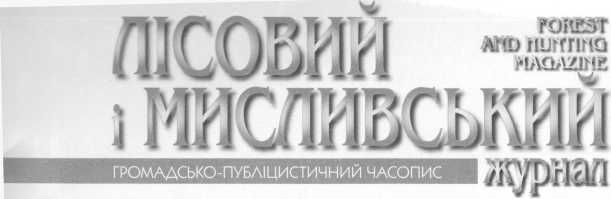 РЕДАКЦІЯГоловний редактор Валентина МаксименкоЗаступникголовного редактора Роман НовіковЛітературний редактор Галина ОзірськаМенеджер Віктор ПоденкоДизайн та верстка Романа НовіковаВИДАВНИЦТВОВИДАВНИЧИЙ DIM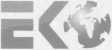 1 Н Ф О Р МTOB «Видавничий дім«ЕКО-інформ»Адреса редакції: 02192, м. Київ—192, а/с 45 e-mail: info@ekoinform.com.ua www.ekoinform.com.ua Тел.:(044) 221-8-900 (050) 383-05-95ЗАСНОВНИК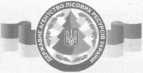 Видання засновано
у 1995 році Міністерством
лісового господарства УкраїниДРУКТОВ «Софія-А»04119, м. Київ, вул. Дегтярівська, 25 А
Тел.:(044) 361-91-43Номер підписано до друку:
5.07.2019 р.Свідоцтво Міністерства юстиції України
про державну реєстрацію друкованого
засобу масової інформації
КВ № 17550-6400 ПР
від 17.03.2011 р.ЕРЕДПЛАТНИЙ ІНДЕКС: 74244€) ТОВ «Видавничий дім «ЕКО-інформ»
Київ, 2019 р.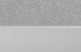 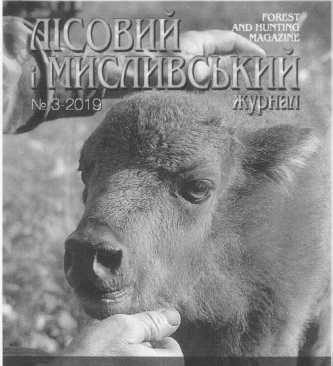 Лісівники ДП «Хмільницький лісгосп»,
що на Вінниччині, турбуються
про потомство зубрів
Фото Станіслава Вовка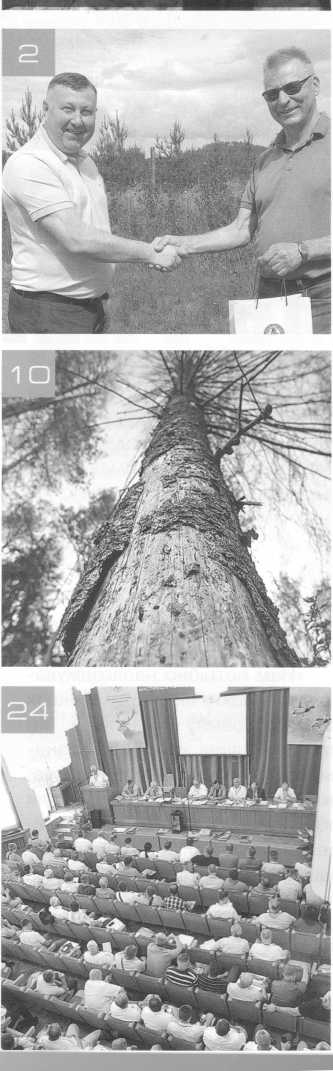 V№ 3(134) Травень-червень 2019У НОМЕРІПеріодичністьягь -1 раз на 2 місяціЛІСОВЕ ГОСПОДАРСТВО2 СПІВПРАЦЯ«Лінія Маннергейма» лісівників Фінляндії 6 ЗАХИСТ ЛІСУ Усім світом проти короїда 10 ДУМКА ЕКСПЕРТА Білоруський «рецепт»12 НАУКА І ВИРОБНИЦТВО Щоб мати ласку з їхніх рук 16 ЛІСОВА СЕРТИФІКАЦІЯ Оцінка впливу на довкілля 19 ОСОБИСТОСТІ Життєве кредоЗМАГАННЯЯк перемогти чемпіонів світуТЕХНОЛОГІЇ Точність, швидкість, якістьМИСЛИВСЬКЕ ГОСПОДАРСТВО24 ГОЛОС ГРОМАДИ
Амбітні наміри31 ДОБРИЙ ПРИКЛАДДитячий садочок для фазана34 ГІСТЬ НОМЕРА«Люди йдуть туди, де їм краще»
38 СВІДОМІСТЬ XXIСТОЛІТТЯ	Мисливство - пласт культу)42 РАКУРСЯке майбутнє твоє, бізоне?46 НА ОБГОВОРЕННЯ
Приватна чи громадська?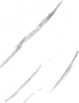 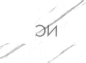 1     Абін, А. Приватна чи громадська? : [форма власності мисливського господарства] / А. Абін // Лісовий і мисливський журнал. – 2019. – № 3. – 46-48.Тема приватних мисливських господарств давно бентежить українських мисливців. Вона постійно приводить до гарячих дискусій, розділяючи мисливців на тих, хто "за" і тих, хто "проти".2     Кравець, П. Оцінка впливу на довкілля / П. Кравець, О. Павліщук // Лісовий і мисливський журнал. – 2019. – № 3. – С. 16-19.FSC сертифіковані підприємства лісового господарства в контексті національного законодавства.3     Романенко, В. Дитячий садочок для фазана / В. Романенко // Лісовий і мисливський журнал. – 2019. – № 3. – С. 31-33.Як Альона Рудик та Руслан Шевчук доглядають та виховують вінницьких фазанів.